Нарушения слуха у детейи их последствия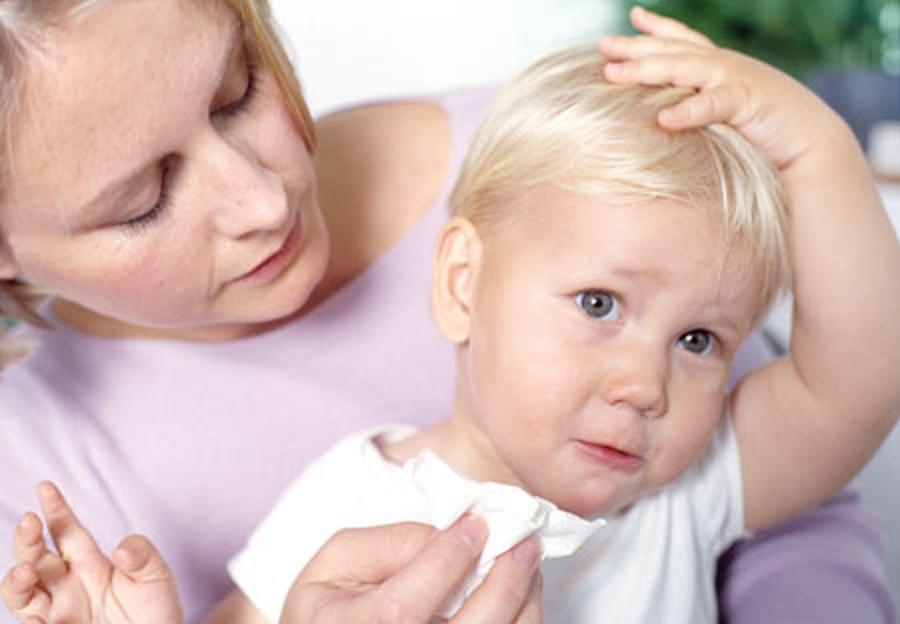 Ребенок мало и неправильно говорит. Иногда совсем не говорит. Наблюдается невнимательность или непонятливость, отмечается непослушание, раздражительность, нелюдимость (ребенок не хочет играть с детьми, очень стесняется посторонних людей и т. п.) и отказ ребенка от общения с окружающими. Легко понять, что случаи, когда тугоухость возникает поздно, при уже сравнительно развитой речи – она может относительно легко компенсироваться уже сложившейся системой языка: улавливая общий контекст речи, тугоухий ребенок может дополнять недослышанное и в известных пределах может продолжать по прежнему общаться с окружающими. Его словарь, грамматика его речи, основные приемы мышления, сложившиеся у него раньше, также не подвергнутся резким изменениям.Но картина будет совершенно иная, если нарушение слуха наступит в раннем возрасте, когда речь ребенка еще не сложилась. В этом случае тугоухость будет препятствовать развитию речи ребенка, он не сможет получить нужный запас слов, овладеть грамматикой языка, его собственная речь останется резко дефектной, а вместе с тем будет страдать и его общее интеллектуальное развитие.Речь, отдельные слова, как правило, будут восприниматься таким ребенком искаженно. Даже самые обиходные слова окажутся недоступными его слуху. Такой ребенок без специального обучения не сможет осмыслить слово, которое хотя и является обиходным, но по существу в обиходе и в речевой практике ребенка могли не встречаться. Для овладения значением слов, для их различения по звуковому составу требуется высокая сохранность слуха. Здесь, нет основания, рассчитывать на дополнение по догадке. Естественно, ребенку, который впервые усваивает слова с помощью слуха, все они еще не известны. Для того чтобы ребенок мог пытаться повторять слова вслед за окружающими его людьми, ему необходимо слышать с достаточной четкостью весь звуковой состав каждого из обращенных к нему слов. Если ребенок не слышит речевых звуков с достаточной отчетливостью и постоянством, повторяющиеся перед ним слова могут каждый раз показаться иными, и поэтому он не связывает их с теми предметами, которые они обозначают, и, следовательно, не усваивает или недостаточно усваивает их значение.Нарушения слуха у детей различны по степени и характеру нарушения. При различной степени и различном качестве сохранившегося слуха ребенок оказывается способным различать те или иные звуки речи на определенном расстоянии от ушной раковины, т. е. при определенной степени усиления звуков (чем ближе к ушной раковине, тем громче звуки, направленные в ухо ребенка ). Ребенок может различать все гласные звуки, некоторые согласные. Исследования, проведенные советскими дефектологами и отоларингологами (Р. М. Боскис, Т. А. Власова, Б. С. Преображенский, Л. В. Нейман и др.) показали, что уровень недоразвития речи в связи с нарушением слуха зависит от двух основных факторов – от того, в какой период развития ребенка был нарушен слух, и какова степень его нарушения.Полное или очень резкое нарушение слуха в раннем возрасте, как известно, приводит к тому, что речь ребенка не развивается, он становится глухим, и его обучение возможно только в специальной школе для глухих детей. Для детей с различной степенью снижения слуха, как правило, нужны особые методы обучения. Их направляют в школы для слабослышащих детей. Даже самое незначительное понижение слуха, возникшее в очень раннем возрасте, может привести к задержке развития речи, к ее дефектному развитию, и в то же время частичное снижение слуха, возникшее после трех лет, может оставить речь в значительной мере сохранной.Следовательно, степень развития речи зависит не только от степени слухового дефекта, но и от времени возникновения последнего.Степень развития речи зависит, кроме того, в большей степени от тех педагогических условий, в какие ребенок с нарушением слуха был поставлен после возникновения слухового дефекта. Если для ребенка, только что потерявшего слух, создаются специальные педагогические условия в детском саду или дома, если его рано обеспечивают звукоусиливающей аппаратурой, обучают чтению с губ, исправляют ошибки, допускаемые ребенком в речи, ведут беседы на доступном ему словаре, то речь его, естественно, развивается лучше. 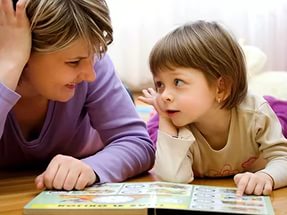 Уровень речевого развития ребенка с нарушением слуха зависит также от индивидуальных особенностей ребенка. Более активные, живые, общительные дети говорят лучше, чем вялые и замкнутые.Таким образом, уровень речевого развития ребенка с нарушением слуха зависит от сочетания следующих четырех условии:степени нарушения слуха;  времени возникновения слухового дефекта; педагогических условий развития ребенка, потерявшего              частично или полностью слух;индивидуальных особенностей ребенка с нарушенным                   слухом.Отсюда следует, что при одинаковой степени понижения слуха возможен различный уровень речевого развития.Среди глухих, рано потерявших слух, есть дети, которые не приобрели совсем речевых навыков или утратили их. По этому признаку  глухие дети делятся на две категории:глухие без речи (ранооглохшие);глухие, сохранившие речь (позднооглохшие).Группа слабослышащих детей  также неоднородна. В зависимости от степени понижения слуха и от других факторов слабослышащие дети весьма разнообразны по уровню речевого развития. Для педагогических целей слабослышащие дети школьного возраста делятся на две категории:слабослышащие дети, обладающие развитой речью с                небольшими ее недостатками;слабослышащие дети с глубоким речевым недоразвитием.Для целей дифференцированного обучения эта школа разделена на два отделения, где в разных условиях учатся слабослышащие дети с различным уровнем речевого развития.В 1-ом отделении школы для слабослышащих обучаются дети, обладающие развитой речью, лишь с некоторыми ее недостатками. У них отмечаются нарушения произношения, трудности овладения грамотным письмом и некоторые ошибки грамматического строя речи. Эти речевые нарушения мешают им успешно обучаться в обычной школе; с учетом этих дефектов они и обучаются в специальной школе.Во 2-ом отделении той же школы обучаются дети с глубоко  недоразвитой речью, т. е. именно те дети, которые в начале обучения напоминают глухих. Их речь характеризуется глубокими отклонениями в виде резко искаженного произношения, ограниченного запаса слов, аграмматизма, порой доходящего до полного отсутствия предложения. В результате глубокого речевого недоразвития эти дети очень ограниченно понимают обращенную к ним речь и читаемый текст. Во 2-ом отделении школы для слабослышащих детей создаются специальные условия систематического накопления речевого запаса. Эти условия в первоначальном периоде обучения в некотором отношении аналогичны школе глухих. Причем для слабослышащих создаются условия максимального использования остаточного слуха при помощи звукоусиливающей аппаратуры и, что самое главное, коррекции того речевого запаса, который дети приобретают самостоятельно с помощью слуха.Недоразвитие речи детей качественно и количественно может быть различно: это касается и фонематического строя речи, и ограниченности словарного запаса, и нарушений грамматического строя. Речевые отклонения могут иметь различное происхождение, различную тяжесть нарушения; дети могут иметь неодинаковые компенсаторные возможности, которые зависят от характера и степени выраженности дефекта, от их индивидуальных возможностей.                              _______________________________Таким образом, мы наблюдаем слабослышащих детей, которые к началу обучения могут располагать только двумя-тремя словами, используемыми для общения лишь в сочетании с жестикуляцией. Бывают у слабослышащих и значительно меньшие отклонения от нормальной речи. Одни из них, обладая полной развернутой речью, лишь изредка допускают отклонения в построении отдельных предложений. У других речевая недостаточность ограничивается лишь незначительным нарушением  произношения и характерными ошибками в письме. Основные отклонения от нормального речевого развития у слабослышащих детей касаются грамматического строя и словарного состава. Особое своеобразие представляет овладение звуковым составом слова.Отклонения от нормы в этой области приводят к искаженному произношению и характерным ошибкам в письме. Наряду с такими отклонениями в активной речи встречается значительное своеобразие понимания устной речи и читаемого текста.Все эти особенности речевого развития слабослышащих детей являются результатом тех условий, в которых протекает развитие речи при пониженном слухе.Литература   Боскис Р.М. Глухие и слабослышащие дети. - М., Изд-во        Академии    пед. наук РСФСР, 1963.   Боскис Р.М. Учителю о детях с нарушениями слуха.- М.:             Просвещение, 1975.   Власова Т.А. О влиянии нарушения слуха на развитие ребенка.        - М., Изд-во Академии пед. наук РСФСР, 1954.   Власова Т.А. , Певзнер М.С. Учителю о детях с отклонениями в            развитии. – М.: Просвещение, 1967.   Вопросы обучения и воспитания детей с недостатками слуха.         Сборник науч. трудов.-  М., 1972.    Вопросы теории и практики сурдопедагогики: Межвуз. сб. науч. тр         Вып. 1 – М.: Альфа, 2000.7.     Дети с отклонениями в развитии: методич. пособие / Сост. Н.Д.         Шматко. – М.: Аквариум, 1997.8.  Изучение слабослышащих детей в процессе обучения. (Сборник           статей) Под ред. Р.М. Боскиса.- М., Педагогика, 1972.9.   Леонгард Э.И. и др. Я не хочу молчать. – М.: Просвещение, 1990.10.   Лурия А.Р. Язык и сознание / Под ред. Е.Д. Хомской. – Ростов-          н/Д: Изд-во “Феникс”. 1998.    11.   Особенности овладения знаниями и умениями детьми с                недостатками слуха. Сб. науч. тр. – Л.: ЛГПИ, 1982.    12.  Рау Ф.Ф. О детях, потерявших слух.- М.: Изд-во Академия             пед.наук  РСФСР, 1956. 13.  Рау Ф.Ф. Формирование устной речи у глухих детей / Под ред.         Т.А. Власовой и др. – М.: Педагогика, 1981. 14.  Словарная работа в школе слабослышащих: Сб. науч. тр. /Под         ред. К.Г. Коровина. – М.: НИИД, 1979. 15.  Слух и речь в норме и патологии: Сб. ст. / Под ред. Л.Р. Зиндера.         – Л, 1982.  16. Совершенствование обучения языку глухих и слабослышащих         детей. Сб. науч. тр. – Л.: ЛГПИ, 1975.  17.  Сурдопедагогика: Учеб. Пособ. Для студ. Дефектол. фак. пед.           ин-тов. / Под ред. М.И. никитиной. – М.: Просвещение.1989.  18.  Тигранова Л.И, Умственное развитие слабослышащих детей         (Младший школьный возраст). – М.: Педагогика, 1978.  19.  Формы организации обучения и воспитания детей с          недостатками слуха: Межвуз. сб. науч. тр. – Л.: ЛГПИ, 1990.  20.  Цукерман И.В. Глухота и проблема общения: Учеб.- метод.          пособие. – Л.:Ленингр. восстановит. центр ВОГ, 1980.